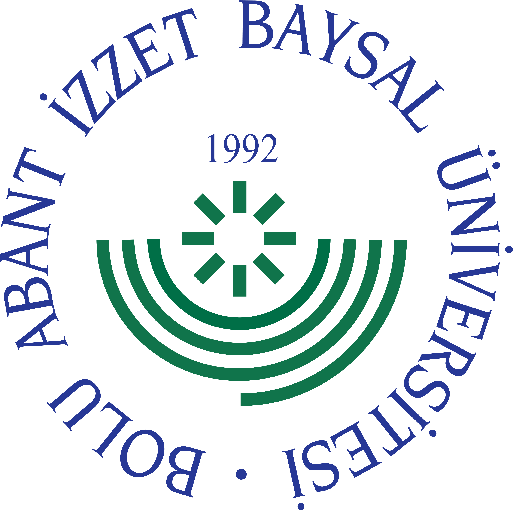 
     GÖREV YETKİ VE SORUMLULUK
FORMU     Bu formda açıklanan görev tanımını okudum. Görevimi burada belirtilen şekilde yerine getirmeyi kabul ediyorum.           ONAYLAYANDoküman NoGT - 096İlk Yayın TarihiBaskı NoRevizyon No/TarihBirimiPersonel Sicil Şube MüdürlüğüGörev UnvanıSicil Şube PersoneliBağlı Olduğu YöneticiPersonel Sicil Şube MüdürüYerine Vekalet Edecek Kişi-Görev, Yetki ve SorumluluklarÜniversitemizden emekli olacak personelin tüm işlemlerinin takip edilmesi Üniversitemizden kurum dışına nakil gidecek olan personelin işlemlerinin takip edilmesiİstifa eden ve müstafi sayılan personelin yazışmalarının takip edilmesiSağlık Bakanlığından görevlendirmeli olarak gelen personelin yazışmalarının takibiKurum dışına giden personelin özlük dosyalarının gönderilmesi işlemlerinin takibiHizmet belgesi ve sicil özeti taleplerinin karşılanmasının takibiFiili Hizmet Süresi yazışmalarının takibiAskerlik ve Benzeri Borçlanma İşlemlerinin takibiEmekli personelin pasaport işlemlerinin takibiÇalışan personelin Hizmet birleştirme yazışmalarının takibiUzmanlık Eğitimini tamamlayan personelin dosya gönderme işlemleriBaşkanlığının tüm ofislerinde yapılan yazışmaların kişi dosyasına arşivlenmesinin sağlanması,Yeni atanan ve nakil gelen personelin özlük dosyaların açılması işlemleri, Soruşturma sonuçlarının ve mahkeme kararlarının işlenmesi2547 sayılı Kanunun 35. Maddesi kapsamında lisansüstü eğitime giden personelin işlemleri,Disiplin cezası alan personelin cezalarının işlenmesi ve işlemleri, Disiplin cezası ile ilgili açılan davalarda gerekli Hukuk Müşavirliğine ve mahkemelere bilgi belge gönderilmesi yazışmalarının takibi,Personelin mal bildirimlerinin ÜBYS’ye işlenmesi ve özlük dosyasına kaldırılmasının takibi,Sicil ofisinde yapılan iş ve işlemlerin YÖKSİS, HİTAP, ÜBYS’ ye vb. işlenmesi,Kurum dışı ve kurum içi bilgi ve belge talebi işlemleri, Kurum dışı ve kurum içi birimlerden gelen duyuru yazıları işlemleri,Mevzuat işlemlerinin takibi,Üçer aylık performans programı işlemleri, Yıllık faaliyet raporu işlemleri, Birimden istenilen birim faaliyet alanı ile ilgili diğer raporların hazırlanması, Görevi ile ilgili süreçleri Üniversitemiz Kalite Politikası ve Kalite Yönetim Sistemi çerçevesinde, kalite hedefleri ve prosedürlerine uygun olarak yürütmek. Bağlı bulunduğu yönetici veya üst yöneticilerin, görev alanı ile ilgili vereceği diğer işleri iş sağlığı ve güvenliği kurallarına uygun olarak yapmak,Sicil şube personeli, yukarıda yazılı olan bütün bu görevleri kanunlara ve yönetmeliklere uygun olarak yerine getirirken Şube Müdürüne karşı sorumludur.UnvanıTarihAdı SoyadıİmzaUnvanıTarihAdı Soyadıİmza